                                                       НАШИ ВОСПИТАТЕЛИ!!!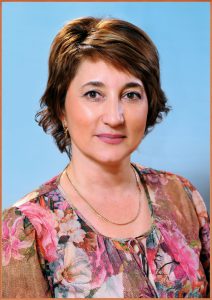 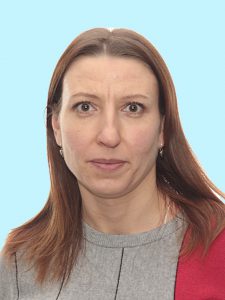            Гребцова Лариса Геннадьевна                                    Терёхина Людмила Николаевна                                            Возрастные особенности детей 4-5 лет.Пятый год жизни является периодом интенсивного роста и развития организма ребенка. Происходят заметные качественные изменения в развитии основных движений детей. Эмоционально окрашенная двигательная деятельность становится не только средством физического развития, но и способом психологической разгрузки детей, которых отличает довольно высокая возбудимость.    Возникает и совершенствуется умение планировать свои действия, создавать и воплощать определенный замысел, который, в отличие от простого намерения, включает представление не только о цели действия, но также и способах ее достижения.     Особое значение приобретает совместная сюжетно-ролевая игра. Существенное значение имеют также дидактические и подвижные игры. В этих играх у детей формируются познавательные процессы, развивается наблюдательность, умение подчиняться правилам, складываются навыки поведения, совершенствуются основные движения.    Наряду с игрой у детей пятого года жизни интенсивно развиваются продуктивные виды деятельности, особенно изобразительная и конструктивная. Намного разнообразнее становятся сюжеты их рисунков и построек, хотя замыслы остаются еще недостаточно отчетливыми и устойчивыми.    Восприятие становится более расчлененным. Дети овладевают умением обследовать предметы, последовательно выделять в них отдельные части и устанавливать соотношение между ними.    Важным психическим новообразованием детей среднего дошкольного возраста является умение оперировать в уме представлениями о предметах, обобщенных свойствах этих предметов, связях и отношениях между предметами и событиями. Понимание некоторых зависимостей между явлениями и предметами порождает у детей повышенный интерес к устройству вещей, причинам наблюдаемых явлений, зависимости между событиями, что влечет за собой интенсивное увеличение вопросов к взрослому: как? зачем? почему? На многие вопросы дети пытаются ответить сами, прибегая к своего рода опытам, на-правленным на выяснение неизвестного. Если взрослый невнимателен к удовлетворению познавательных запросов дошкольников, во многих случаях дети проявляют черты замкнутости, негативизма, упрямства, непослушания по отношению к старшим. Иными словами, нереализованная потребность общения со взрослым приводит к негативным проявлениям в поведении ребенка.     На пятом году жизни дети активно овладевают связной речью, могут пересказывать небольшие литературные произведения, рассказывать об игрушке, картинке, о некоторых событиях из личной жизни.Задачи воспитания и развития: 1. Дальнейшее укрепление психофизического здоровья, развитие двигательной активности детей. 2. Развитие познавательной активности через обогащение опыта деятельности, самопознания, представлений об окружающем.занятиях. 4. Воспитание самостоятельности и инициативы на основе освоения разнообразных способов действий и развития стремления к самоутверждению. 5. Развитие творческих проявлений в художественной, изобразительной и игровой деятельности.                                                Охрана и укрепление здоровья дошкольников      Воспитатель уделяет много внимания тому, чтобы научить детей быть более самостоятельными в выполнении режимных процессов. Поэтому при их организации (одевание на прогулку, умывание, отход ко сну) предпочтение отдается подгрупповым формам работы. Состав под-групп не является случайным, а формируется воспитателем, исходя из наиболее благоприятных для детей обстоятельств. Педагог специально создает ситуации, в которых дошкольники приобретают опыт дружеского общения, внимания к сверстнику. Это ситуации взаимной поддержки и взаимной помощи детей, проявления внимания к старшим, заботы о младших, бережного отношения к вещам и игрушкам, гуманного отношения к животным: «Помоги другу», «Поделись с другим», «Нашим животным с нами хорошо», «Мы помощники в группе» и др.   Возрастающие физические возможности, стремление к самостоятельности позволяют не только развивать у них чувство уверенности в собственных силах при выполнении процессов самообслуживания (одевание, умывание), но и включать детей в несложный хозяйственно-бытовой труд семьи и детского сада (сервировка стола, мытье игрушек, вытирание пыли и т.д.). Задача педагога заключается в том, чтобы научить ребенка выполнять трудовые процессы целостно: от постановки цели до получения результата, помочь освоить рациональные способы выполнения трудовых операций, научиться самому контролировать промежуточные и итоговые результаты своего труда. В этом возрасте вводятся дежурства, длительные трудовые поручения. Включение в совместную трудовую деятельность способствует становлению у ребенка образа себя как значимого субъекта в системе межличностных отношений со сверстниками.Организация режима пребывания детей Организованная образовательная деятельностьВремя выделенное на образовательную деятельность включает гимнастику в процессе занятия-2 минуты, перерыв между занятиями.                                                                          НАША ДЕТСКИЙ САД - НАША ГРУППА.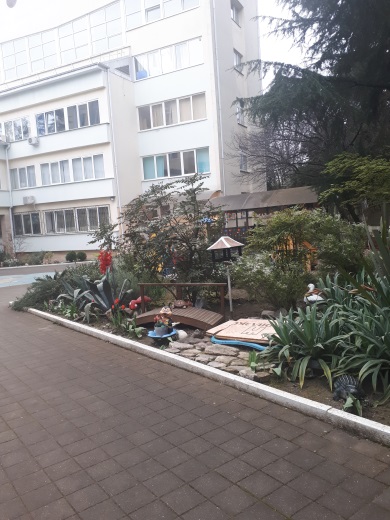 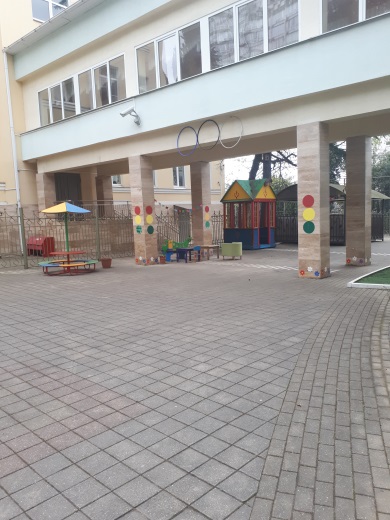 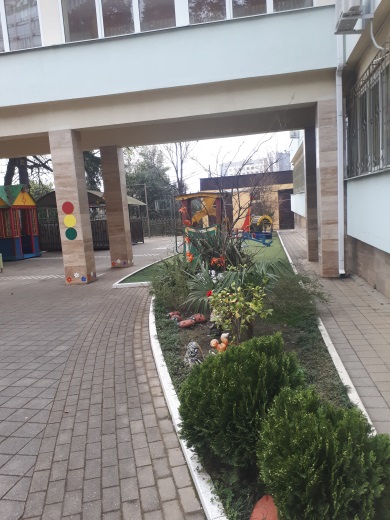 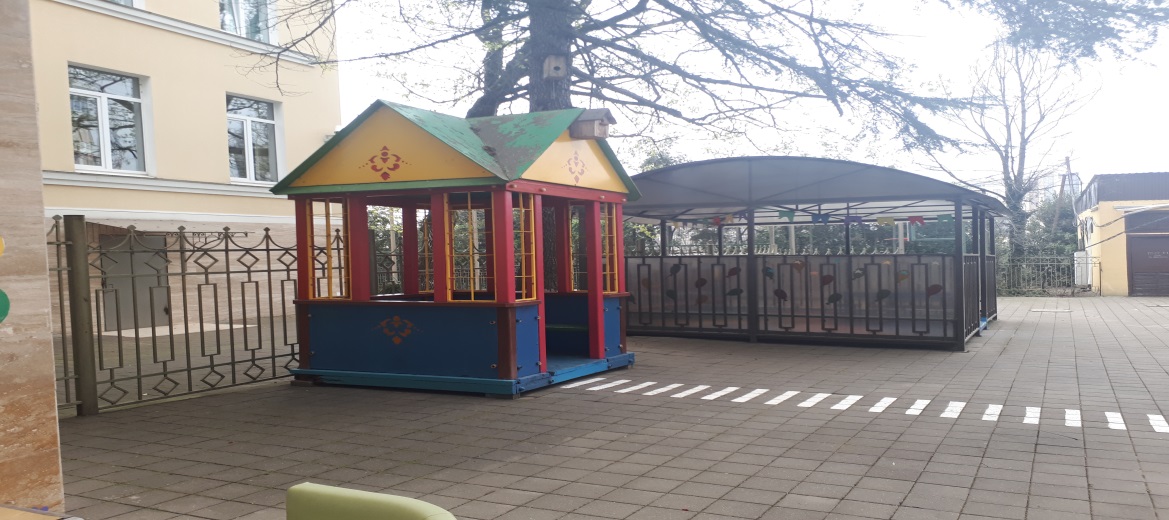 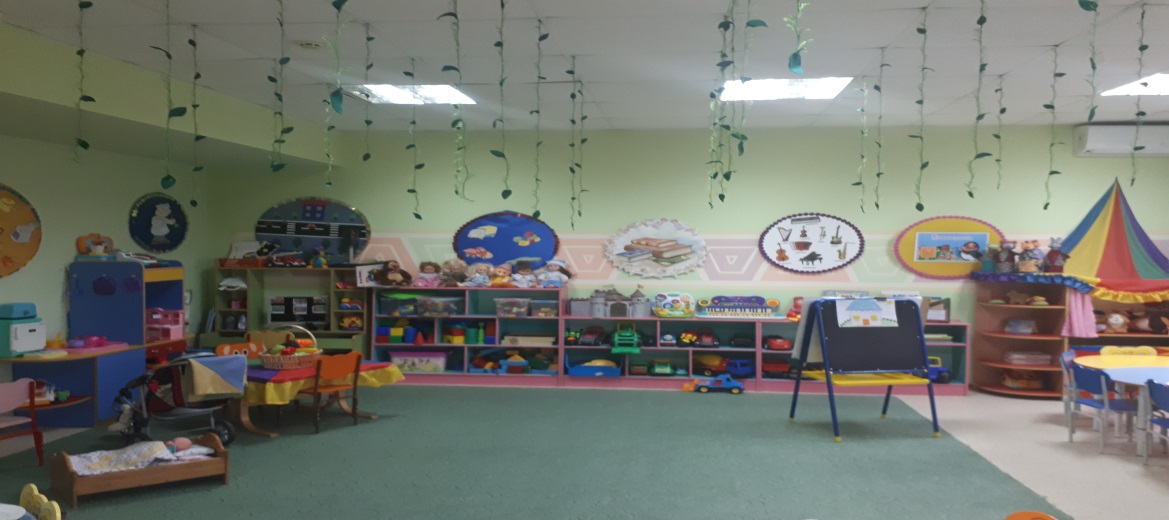 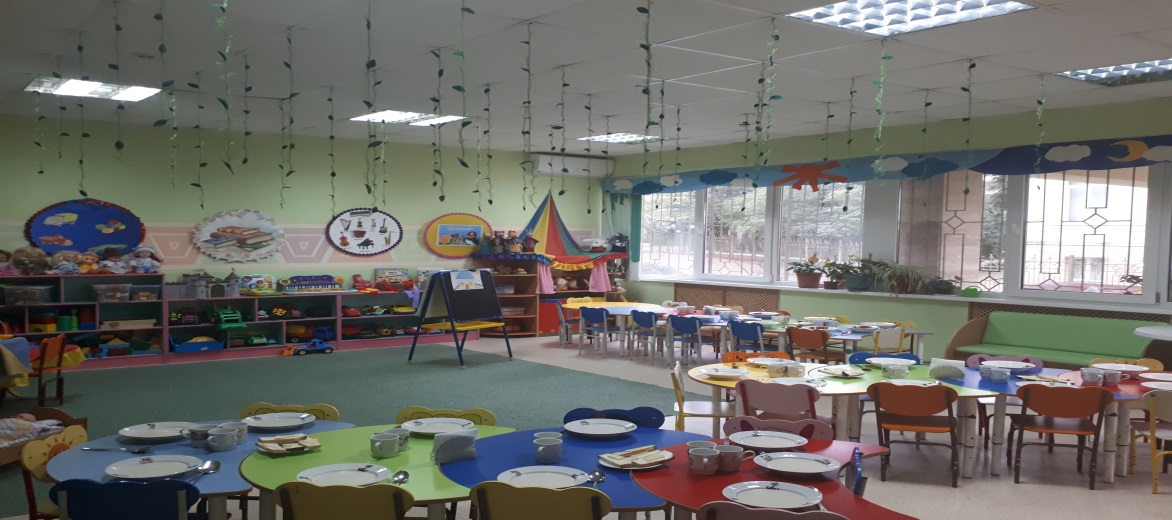 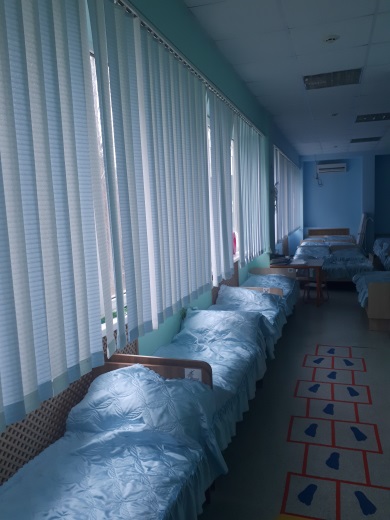 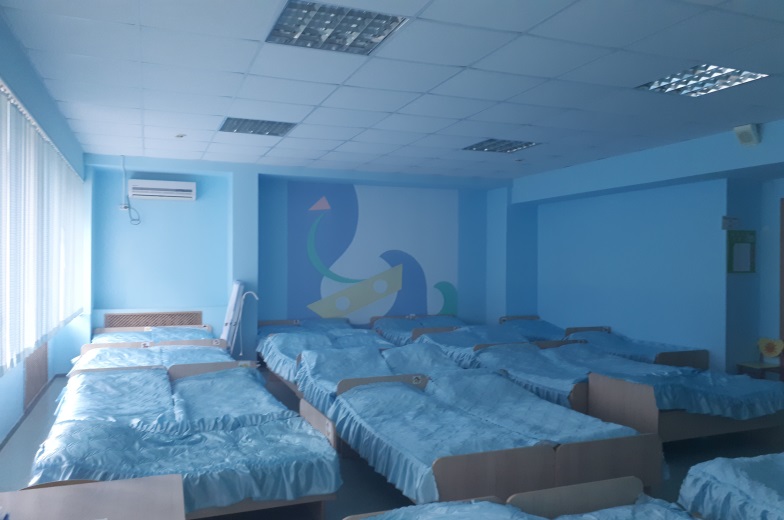 Содержание4-5 летПрием детей. Свободная игра7.00-8.10Утренняя гимнастика8.10-8.20Утренний круг8.10-8.20Подготовка к завтраку. Завтрак. Дежурство.8.20-9.00Занятия  со специалистами (включая гимнастику в процессе занятия -2 минуты, перерывы между занятиями, не менее 10 минут) 9.00-10.00Игры, самостоятельная деятельность10.00-10.20Второй завтрак10.20-10.30Подготовка к прогулке, прогулка, 10.30-12.20Возвращение с прогулки, подготовка к обеду, обед, дежурство12.20-13.00Подготовка ко сну, дневной сон13.00-15.20Постепенный подъем, профилактические физкультурно-оздоровительные процедуры15.20-15.40Чтение литературы, игры, самостоятельная деятельность15.40-16.00Подготовка к усиленному полднику, полдник.16.00-16.20Вечерний круг16.20-16.30Подготовка к прогулке, прогулка, самостоятельная деятельность детей, возвращение с прогулки16.30-18.20Уход домойдо 19.00День неделиОбразовательная областьВремя деятельностиВид деятельностиПонедельник1.Познавательное развитие2. Физическая культура9.00-9.209.30-9.50   1.Ознакомление с окружающим миром2. Физическая культураВторник1.Познавательное развитие2.Художественно-эстетическое развитие9.00-9.209.30-9.501.ФЭМП2.МузыкаСреда1. Художественно-эстетическое развитие2.Физическая культура        9.00-9.209.30-9.501. Лепка/ Аппликация2.Физическая культура  Четверг1.  Развитие речи2. Физическая культура  на воздухе      9.00-9.209.30-9.501.Развитие речи2. Физическая культура  на воздухе      Пятница1.Художественно-эстетическое развитие2. Художественно-эстетическое развитие9.00-9.209.30-9.501.Рисовани2.Музыка